PROYECTO DE ORDEN DEL DÍApreparado por la Oficina de la UniónDescargo de responsabilidad: el presente documento no constituye un documento de política u orientación de la UPOV	Apertura de la sesión	Aprobación del orden del día	Nombramiento del Secretario General (documento C/54/11)	Prórroga del nombramiento del Secretario General Adjunto (documento C/54/12)	Informe del Secretario General Adjunto sobre las novedades acaecidas en la UPOV
(documento C/54/INF/2)	Examen de la conformidad de la legislación o propuesta de legislación de todo Estado o de toda organización que haya presentado una solicitud según lo dispuesto en el artículo 34.3) del Acta de 1991 del Convenio de la UPOV	Informe del presidente sobre los trabajos de la nonagésima séptima sesión del Comité Consultivo; aprobación, si procede, de las recomendaciones preparadas por dicho Comité (documento C/54/13)	Aprobación de documentos (documento C/54/3)Documentos de informaciónUPOV/INF/16	Programas informáticos para intercambio (revisión)
	(documento UPOV/INF/16/9 Draft 1)UPOV/INF/22	Programas informáticos y equipos utilizados por los miembros de la Unión (revisión) (documento UPOV/INF/22/7 Draft 1)UPOV/INF-EXN	Lista de documentos UPOV/INF-EXN y fechas de última publicación (revisión) (documento UPOV/INF-EXN/14 Draft 1)Notas explicativasUPOV/EXN/DEN	Notas explicativas sobre las denominaciones de variedades con arreglo al Convenio de la UPOV (documento UPOV/EXN/DEN/1 Draft 4)Documentos TGPTGP/5	Experiencia y cooperación en el examen DHE	Sección 6: Informe de la UPOV sobre el examen técnico y formulario UPOV para la descripción de variedades (revisión)
(documento TGP/5: Sección 6/3 Draft 1)TGP/7	Elaboración de las directrices de examen (revisión)
(documento TGP/7/8 Draft 1)TGP/14	Glosario de términos utilizados en los documentos de la UPOV (revisión)
(documento TGP/14/5 Draft 1)TGP/15	Orientación sobre el uso de marcadores bioquímicos y moleculares en el examen de la distinción, la homogeneidad y la estabilidad (DHE) (revisión)
(documento TGP/15/3 Draft 1)TGP/0	Lista de documentos TGP y fechas de última publicación (revisión)
(documento TGP/0/12 Draft 1) 	Estados financieros de 2019 (documento C/54/5)	Informe del auditor externo (documento C/54/6)	Atrasos en el pago de las contribuciones al 30 de septiembre de 2020 (documento C/54/10)	Informe de gestión financiera del bienio 2018-2019 (documento C/54/4)	Informe sobre el rendimiento en el bienio 2018-2019 (documento C/54/9)	Informe anual del Secretario General correspondiente al año 2019 (documento C/54/2)	Programa de las reuniones:a)	Aprobación de los programas de trabajo del Comité Administrativo y Jurídico, el Comité Técnico y los Grupos de Trabajo Técnico (documento C/54/7)b)	Calendario de reuniones (documento C/54/8)	Elección del nuevo presidente dela)	Grupo de Trabajo Técnico sobre Plantas Agrícolas (TWA)b)	Grupo de Trabajo Técnico sobre Automatización y Programas Informáticos (TWC)c)	Grupo de Trabajo Técnico sobre Plantas Frutales (TWF)d)	Grupo de Trabajo Técnico sobre Plantas Ornamentales y Árboles Forestales (TWO)e)	Grupo de Trabajo Técnico sobre Hortalizas (TWV)f)	Grupo de Trabajo sobre Técnicas Bioquímicas y Moleculares, y Perfiles de ADN en particular (BMT)	Cuestiones para información:*Informe sobre las actividades realizadas en los nueve primeros meses de 2020 (documento C/54/INF/3)Situación en los ámbitos legislativo, administrativo y técnico:i)	Informes de representantes de miembros y observadores (documento C/54/INF/4)ii)	Cooperación en materia de examen (documento C/54/INF/5); Lista de los taxones protegidos por los miembros de la Unión (documento C/54/INF/6); Estadísticas sobre la protección de las obtenciones vegetales en el período 2015-2019 (documento C/54/INF/7)	Comunicado de prensa (documento C/54/14)	Aprobación de un documento en el que consten las decisiones adoptadas en la sesión	Clausura de la sesión[Fin del documento]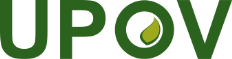 SUnión Internacional para la Protección de las Obtenciones VegetalesConsejoQuincuagésima cuarta sesión ordinaria
Ginebra, 30 de octubre de 2020C/54/1Original: InglésFecha: 29 de mayo de 2020